ΘΕΜΑ 2Δίνεται η συνεχής συνάρτηση  της οποίας η γραφική παράσταση φαίνεται στο παρακάτω σχήμα. Πάνω στο σχήμα έχουν σημειωθεί οι τιμές των εμβαδών των χωρίων  που σχηματίζει η γραφική παράσταση της  με τον άξονα , όταν . 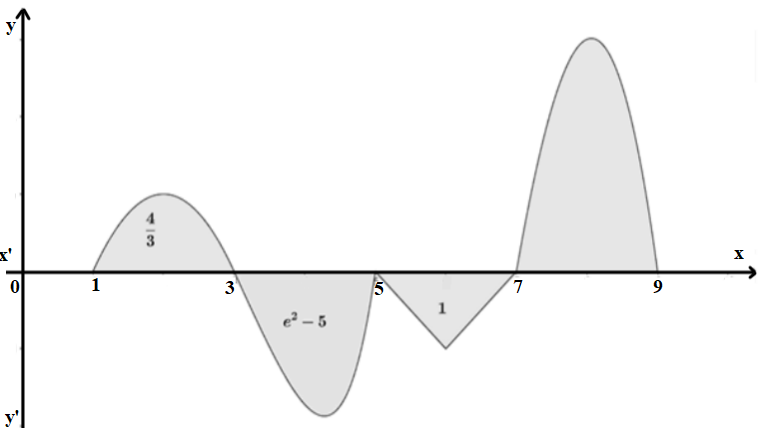 Δίνονται ακόμη ότι: καιη γραφική παράσταση της  τέμνει τον άξονα  μόνο στα σημεία με τετμημένες .α) Να αποδείξετε ότι .(Μονάδες 10)β) Να υπολογίσετε το εμβαδό του χωρίου που περικλείεται από τη γραφική παράσταση της  και τον άξονα , όταν .                                                                     (Μονάδες 07)γ) Να υπολογίσετε το ολοκλήρωμα .(Μονάδες 08)